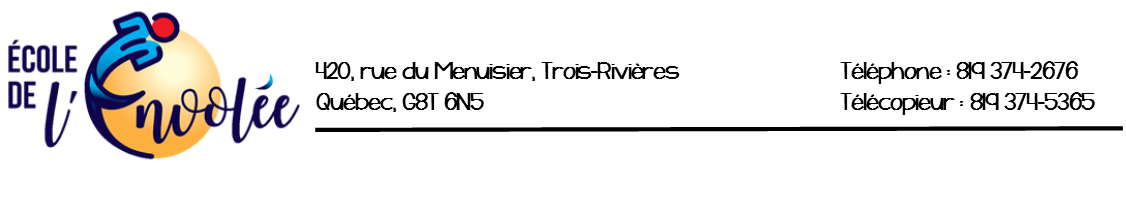 Procès-verbal de la séance ordinaire du conseil d’établissement de l’école de l’envolée tenue aU mONDO le MERCREDI 8 JUIN 2022Sont présents : 	Mesdames Shana Myriam Ravary; Sylvie Côté; Geneviève Bellerose; Anne Pellerin; Caroline Noël; Natacha Harton; Josée Houle et Sophie Fortin.	Monsieur Brian Dickinson.Sont absents :	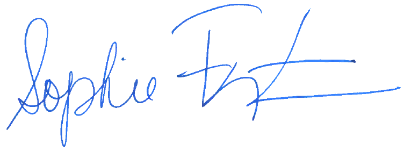 	1 -Ouverture de l’assemblée, présences et quorum;Madame Fortin ouvre la séance après avoir constaté que tous ont reçu leur convocation dans les délais prévus et qu’il y a quorum.  	2 -Adoption de l’ordre du jour;CONSIDÉRANT	que madame la directrice a élaboré un projet d’ordre du jour pour la séance ordinaire du 08-06-2022;CONSIDÉRANT 	que ce projet d’ordre du jour a été préalablement communiqué aux membres du conseil d’établissement de l’école de l’Envolée;033 – CÉ21 / 22 – 32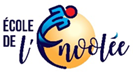 EN CONSÉQUENCE,	il est proposé par Shana Myriam Ravary, et résolu à l’unanimité;D’ADOPTER	l’ordre du jour proposé pour la séance ordinaire du 08-06-2022;	3 -Adoption du procès-verbal 11 mai 2022;CONSIDÉRANT	que conformément à l’article 69 de la Loi sur l’instruction publique (LIP), les membres du conseil ont reçu une copie du procès-verbal de la séance ordinaire du 11 mai 2022, plus de six (6) heures avant la tenue de la présente séance;033 – CÉ21 / 22 – 33EN CONSÉQUENCE, sur proposition de Brian Dickinson, il est résolu à l’unanimité ;DE DISPENSER	la secrétaire de procéder à la lecture du procès-verbal de la séance ordinaire du 11 mai 2022;D’Adopter,	tel que déposé, le procès-verbal de la séance ordinaire du 11 mai 2022 du conseil d’établissement de l’école de l’Envolée;En y apportant les modifications suivantes :Point 6, on enlève la résolution. C’est un point d’information.Enlever le « s » à encadrement au point 7.Modifier ens-ortho pour enseignement orthopédagogique au point 12.Corriger : Marc-André Lallemand au point 14.	4 -Suivi du dernier procès-verbal;M. Lallemand sera secondé par M. Derek Morrissette.Nous avons eu la confirmation que nous aurons le point de service en 4e année.	5 -Questions du public;Aucune	6 -Mot de la direction; Madame Fortin nous mentionne que c’est son dernier CÉ et qu’elle a beaucoup apprécié ses trois dernières années avec nous.	7 -Sorties et activités 2022-2023;CONSIDÉRANT	qu’en vertu de l’article 87 de la Loi sur l’Instruction publique, le conseil d’établissement doit approuver la programmation des activités éducatives qui nécessitent un changement aux horaires ou un déplacement à l’extérieur des locaux;CONSIDÉRANT 	l’intérêt des enseignants(es) à offrir aux élèves des activités éducatives stimulantes;CONSIDÉRANT 	que certaines sorties éducatives sont offertes très tôt dans l’année, particulièrement au mois de septembre et octobre;033 – CÉ21 / 22 - 34EN CONSÉQUENCE, sur proposition de Anne Pellerin, il est résolu à l’unanimité :DE DÉLÉGUER	à la direction de l’école le pouvoir d’approuver, au nom du conseil d’établissement, certaines sorties éducatives de l’école ou du service de garde qui se tiendront avant la première assemblée du conseil d’établissement en octobre.8 -Fournitures scolaires 2022-2023;Madame Fortin nous présente les listes de fournitures scolaires pour l’année 2022-2023.CONSIDÉRANT	qu’en vertu de l’article 212,1 de la Loi sur l’instruction publique, le Centre de services scolaire a adopté une politique relative aux contributions financières qui peuvent être demandées aux parents;CONSIDÉRANT 	qu’en vertu de l’article 77,1 et dans le respect de l’article 7, 2e et 3e paragraphes de la Loi sur l’instruction publique (LIP), la direction de l’école doit proposer à son conseil d’établissement pour approbation, les listes de fournitures scolaires requises par l’école;CONSIDÉRANT	que les projets de listes de fournitures scolaires proposés par madame la directrice ont été élaborés avec la participation des enseignants;033 – CÉ21 / 22 - 35EN CONSÉQUENCE	il est proposé par Caroline Noël, et résolu à l’unanimité d’approuver les listes de fournitures scolaires qui seront à la charge des parents des élèves de l’école de l’Envolée pour l’année scolaire 2022-2023, dont copies sont versées en annexe au procès-verbal pour en faire partie intégrante et de mandater la direction de l’école pour qu’elle achemine les listes appropriées aux parents des élèves.9 -Suivi du projet éducatif;Le projet éducatif sera revu en profondeur l’année prochaine. Les activités parascolaires seront à reconduire l’an prochain.Nous avons eu plusieurs activités physiques cette année, entre autres, Adrénaline Urbaine, planche à neige et à roulettes, Gleason, piscine, etc.Le sondage sur le sentiment d’appartenance à l’école s’est avéré positif.		10 -Normes et modalités d’évaluation des apprentissages;Madame Fortin nous présente le résumé des normes et modalités d’évaluation des apprentissages.11 -Budget initial 2022-2023;Madame Fortin nous explique les grandes lignes du budget estimé l’an prochain.  Elle nous indique que le budget est équilibré selon les prévisions.CONSIDÉRANT	que l’article 95 de la Loi sur l’instruction publique (LIP), donne au conseil d’établissement le mandat d’adopter le budget annuel de l’école proposé par la directrice et de le soumettre à l’approbation du Centre de services scolaire;CONSIDÉRANT	que la proposition qui est faite par la directrice de l’école est sur la base de notre prévision d’inscriptions pour la prochaine année scolaire et qu’elle maintient l’équilibre entre les revenus et les dépenses;CONSIDÉRANT	que la proposition préparée par madame la directrice respecte les priorités préalablement identifiées avec le personnel et retenues par le conseil d’établissement de l’école de l’Envolée pour l’année scolaire 2022-2023;033 – CÉ21 / 22 - 36EN CONSÉQUENCE, sur proposition de Sylvie Côté, il est résolu à l’unanimité : D’ADOPTER,	le projet de budget 2022-2023 de l’école de l’Envolée pour l’année scolaire tel que proposé par madame la directrice, dont une copie est versée en annexe au présent procès-verbal pour en faire partie intégrante.DE MANDATER,  	madame la directrice pour faire parvenir une copie de la présente résolution et du budget au Centre de services scolaire Chemin-du-Roy pour qu’elle l’approuve.12 -Suivi budget 2021-2022;Madame Fortin nous explique les différentes mesures.13 -Formation conseil d’établissement;Aucune question14 -Mot de la représentante du service de garde;132 élèves sont inscrits pour l’an prochain, dont 75 réguliers. C’est un portrait favorable.15 -Mot des membres du personnel;La fête de fin d’année sera sous le thème hawaïen.Le parascolaire aura une compétition d’athlétisme le 15 juin.16 -Correspondance;Aucune	17 -Levée de la séance;constatant que l’ordre du jour est épuisé;033 – CÉ20 / 21 - 37EN CONSÉQUENCE, sur proposition de Josée Houle, il est résolu à l’unanimité;de LEVER la séance ordinaire du 8 juin à 7 h 12.Rapport aux membres parents de la personne déléguée au comité de parentsPrésidenceSecrétaireSophie FortinDirectrice